								                                     ПРОЄКТ № 21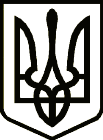 УкраїнаНОВГОРОД – СІВЕРСЬКА МІСЬКА РАДАЧЕРНІГІВСЬКОЇ ОБЛАСТІ(чотирнадцята сесія VIІI скликання)РІШЕННЯ       листопада 2021 року                                                                                  №               Про затвердження Положення про оренду комунального майна Новгород-Сіверської міської територіальної громади та забезпечення відносин у сфері оренди комунального майна           З метою ефективного управління ресурсами територіальної громади, для врегулювання правових, економічних та організаційних відносин, пов’язаних    з передачею в оренду майна, що перебуває в комунальній власності, відповідно до ст.ст. 283-289,291 Господарського кодексу України, ст.ст. 169, 172, 182, 327 Цивільного кодексу України, Закону України «Про оренду державного та комунального майна» від 03.10.2019 № 157-IX, постанов  Кабінету Міністрів України від 03.06.2020  № 483 «Деякі питання оренди державного та комунального майна»,  від 28.042021 №630 «Деякі питання розрахунку орендної плати за державне майно»,  від 12.08.2020   № 820 «Про затвердження примірних договорів оренди державного майна», враховуючи висновок постійної комісії міської ради з питань  планування, бюджету та комунальної власності, керуючись статтями 26, 59, 60 Закону України «Про місцеве самоврядування в Україні», міська рада ВИРІШИЛА:Затвердити Положення про оренду комунального майна Новгород-Сіверської міської територіальної громади (додається).2. При укладанні договорів оренди єдиного майнового комплексу комунального підприємства, що належить до комунальної власності  Новгород-Сіверської  міської територіальної громади застосовувати  форму Примірного договору оренди єдиного майнового комплексу державного підприємства, його відокремленого структурного підрозділу, затвердженого постановою Кабінету Міністрів України від 12.08.2020  № 820 «Про затвердження примірних договорів оренди державного майна».3. При укладанні  договорів   оренди нерухомого або іншого окремого індивідуально визначеного майна, що належить до комунальної власності  Новгород-Сіверської  міської територіальної  громади застосовувати  форму  Примірного договору оренди нерухомого майна, іншого окремого індивідуально визначеного майна, що належить до державної власності, затвердженого  постановою Кабінету Міністрів України від 12.08.2020             № 820 «Про затвердження примірних договорів оренди державного майна».	4. Оприлюднити Положення про оренду комунального майна Новгород-Сіверської міської територіальної громади на офіційному сайті  Новгород-Сіверської міської ради не пізніш як у десятиденний строк після  прийняття та підписання.5. Визнати такими, що втратили чинність:1) Положення про порядок передачі майна спільної власності територіальної громади міста Новгород-Сіверського, затверджене рішенням    13-ої сесії міської ради VI скликання від 13 лютого  2014 року «Про затвердження Положення про порядок передачі майна спільної власності територіальної громади  міста Новгород-Сіверського в оренду в новій редакції ;	2) Методика розрахунку та порядку використання плати за оренду майна спільної власності територіальної громади міста Новгород-Сіверського, затверджена рішенням 15-ої сесії міської ради VI скликання від 07 червня      2012 року «Про затвердження Методики розрахунку та порядку використання плати за оренду майна спільної власності територіальної громади міста Новгород-Сіверського в новій редакції».6. Контроль за виконанням рішення покласти на постійну комісію міської ради  з питань планування, бюджету та комунальної власності.Міський голова                                                                 	Л. ТкаченкоПроєкт рішення підготував:Головний  спеціаліст відділу житлово-комунального господарства міської ради			                              В. Жеребицький						ПОГОДЖЕНО:Заступник міського головиз питань діяльності виконавчих органів міської ради                                                                  С. ЙожиковКеруючий справами виконавчого комітету міської ради							С. ПоливодаНачальник юридичного відділу міської ради							М. ШахуновСекретар міської ради							Ю. ЛакозаНадіслати:- відділ житлово-комунального господарства міської ради -1 прим.;- відділ бухгалтерського обліку, планування та звітності міської ради - 1 прим.;- фінансове управління міської ради - 1 прим.